Конспект проведения занятия по аппликации в старшей группе «Ваза с цветами»Дата: 13.05.2020Задачи:Образовательные: уметь вырезать из бумаги предметы симметричной формы, сложенной вдвое.Совершенствовать умения детей работать с цветной бумагой.Развивающие: развивать чувство формы и цвета, развивать умение ориентироваться на листе бумаги;Развивать внимание, воображение, память, мышление; мелкую моторику.Воспитательные: воспитывать интерес к аппликации, воспитывать желание трудиться и добиваться намеченной цели.Воспитывать эстетический вкус. Воспитывать умение работать в коллективе. Воспитывать любовь к природе. Воспитывать отзывчивость и доброту.Предварительная работа: накануне во второй половине дня рассматривание открыток, иллюстраций с изображением цветов, ваз, цветов в вазе. Беседа на тему «Весна и цветущие растения». Чтение стихотворений о цветах и весне. Подбор цветовой гаммы бумаги для аппликации. Оборудование: лист цветного картона А4 на каждого ребенка, прямоугольники из цветной бумаги, сложенной пополам с прорисованным контуром половины вазы разм. 12х10 см, квадраты из цветной бумаги, сложенной пополам с прорисованным контуром половины цветка тюльпана разм. 5х5 см, прямоугольники из бумаги зеленого цвета разм. 2, 5х8см. Формы даются индивидуально каждому на подносе, кисточки, фломастеры зеленого цвета, клеёнки, клей в розетке, салфетки матерчатые, ножницы в подставке.Ход занятия:Воспитатель:Давайте закроем глаза и представим, что вокруг нас много-много разных цветов и глубоко вдохнём носом воздух. Ах, как пахнет цветами!Открывайте глаза.Воспитатель:Сегодня на занятии мы с вами будем создавать натюрморт «Ваза с цветами» способом аппликации.Проходите в нашу мастерскую и занимайте свои места.Сядьте правильно, спина прямая, ноги под столом стоят ровно.Воспитатель:Много делать мы умеем:Стричь, кроить и вырезать.Не играйте с нами, дети,Можем больно наказать!О чем эта загадка?Дети: о ножницах.Воспитатель:Давайте вспомним золотые правила работы с ножницами.А помогать вам будет цветок. К кому цветок попадает, тот правило называет.Передаю цветок первому ребенку.Дети:Ножницы держать в правой руке.Руку с ножницами не ставить на локоть.Ножницы держать концами от себя.Передавать ножницы закрытыми, кольцами соседу.Двигать бумагу, а не ножницы.Ножницы брать только тогда, когда приготовлена бумага для работы.Если бумага упала, то ножницы снять и бумагу поднять.Ножницы должны находиться в подставке кольцами вверх.Воспитатель:Молодцы, ребята, знаете все правила.Начинаю показ вырезывания вазы.Воспитатель:Сейчас я вам покажу новый способ вырезывания предметов симметричной формы из бумаги сложенной вдвое.Это наша ваза и чашечки цветов.Беру четырехугольник в левую руку. Держу крепко за линию сгиба тремя пальцами. Ножницы беру в правую руку тремя пальцами. Вазу начинаю вырезать с нижней части.Вырезаю дно вазы, затем бока, а потом горло. Показываю: вырезала половину вазы, развернула и получилась целая.Аналогично показываю вырезывание цветка тюльпана: беру квадрат, сложенный пополам в левую руку за линию сгиба, в правую руку ножницы. Начинаю вырезать снизу чашечку цветка, плавно срезая уголок, затем вырезаю острые лепестки. Разворачиваю. Вырезала половину цветка, а получился целый.Какой формы листья у цветка?Дети: овальной.Воспитатель:Как вырезать овал из четырёхугольной формы?Может кто-то хочет показать?Выходит ребёнок и показывает прием вырезывания овала:Нужно срезать каждый уголок, чтобы он упал. Начинаем от середины стороны, ведем к уголку, закругляем и ведем к середине следующей стороны. Поворачиваем форму и начинаем срезать следующий уголок.Воспитатель:Молодец, садись на место.Стебли у цветов вы нарисуете зеленым фломастером.Напоминаю вам этапы работы аппликации:Вырезали.Выложили на картоне. (с помощью пластилина прикрепить силуэт вазы на картон, нарисовать один стебель, прикрепить цветок, прикрепить лист цветка к стеблю)Наклеили.Брать по одной форме, начиная с самой крупной. Остальные формы с картона не снимать.Перед началом работы давайте разомнём наши руки.Пальчиковая гимнастика «Вот помощники мои»:Вот помощники мои, их как хочешь поверни (смотрим на раскрытые ладони и поворачиваем их)И вот эдак, и вот так, не обидятся никак (потираем руками)Раз, два, три, четыре, пять (хлопаем в ладоши)Не сидится им опять (встряхнуть кистями)Постучали (стучим кулачками друг о друга)Повертели (круговые движения кистью)И работать захотели (потираем руками)Теперь можете приступать к работе.Воспитатель:Мне все работы очень понравились. А тетерь нужно убрать за собой рабочее место.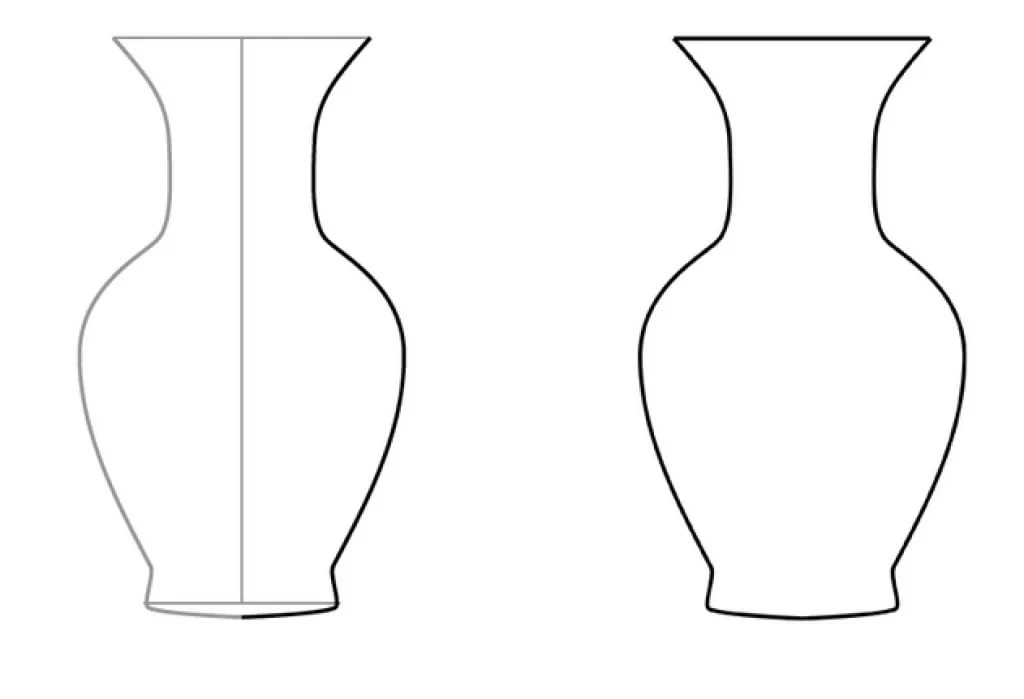 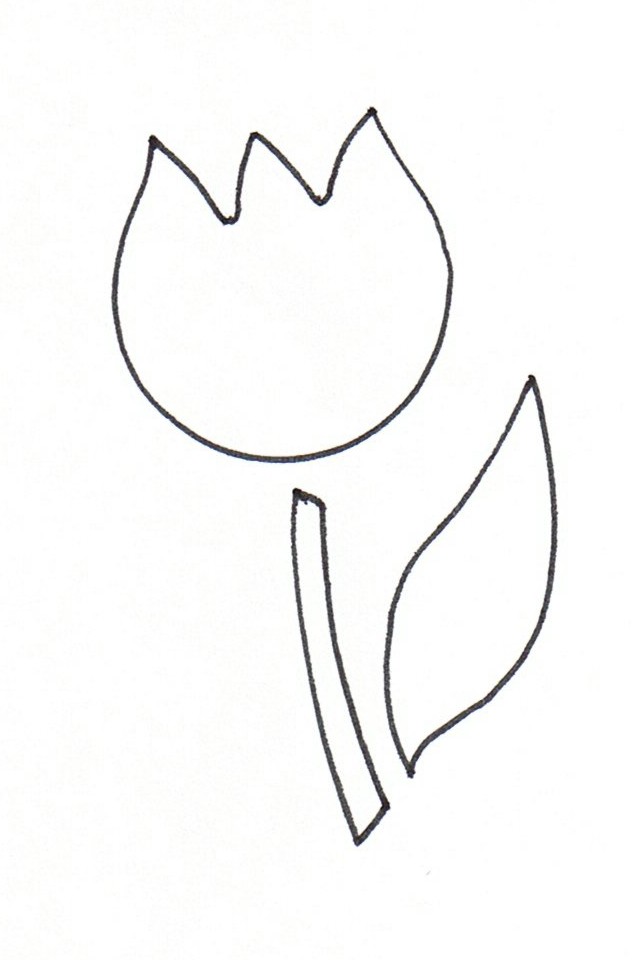 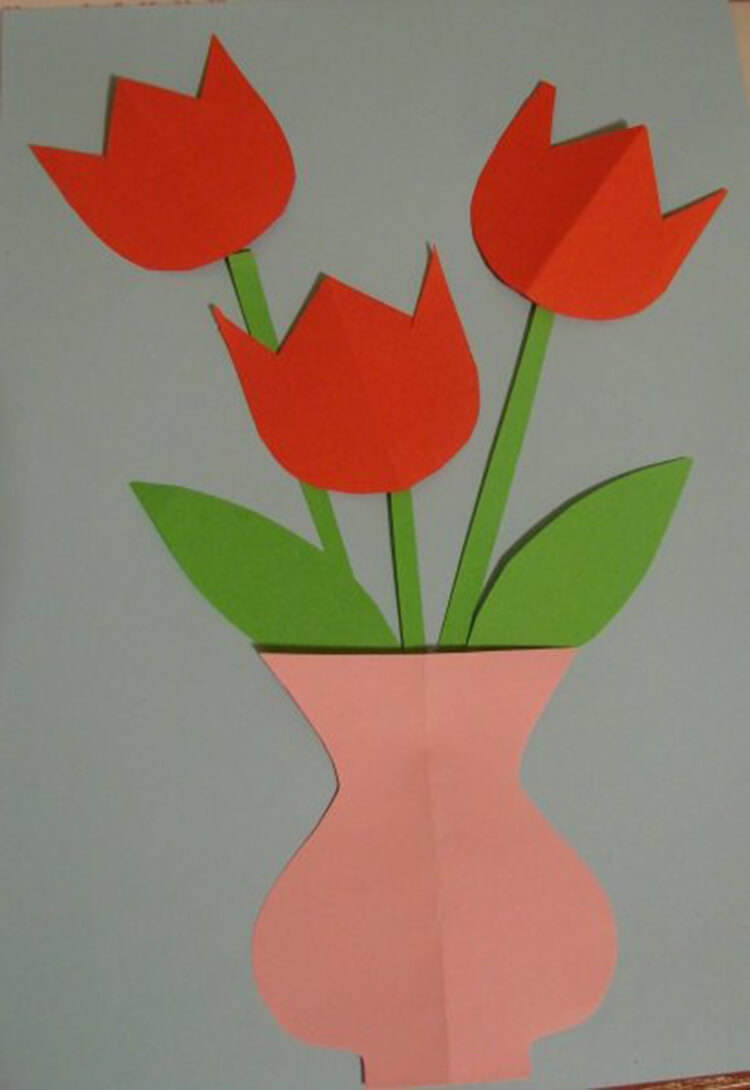 